Honduras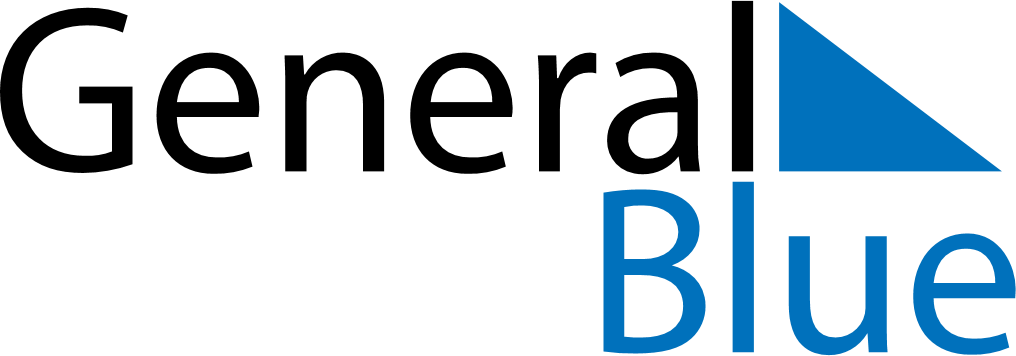 HondurasHondurasHondurasHondurasHondurasHondurasHondurasOctober 2025October 2025October 2025October 2025October 2025October 2025October 2025October 2025MondayTuesdayWednesdayThursdayFridaySaturdaySunday12345678910111213141516171819202122232425262728293031November 2025November 2025November 2025November 2025November 2025November 2025November 2025November 2025MondayTuesdayWednesdayThursdayFridaySaturdaySunday123456789101112131415161718192021222324252627282930December 2025December 2025December 2025December 2025December 2025December 2025December 2025December 2025MondayTuesdayWednesdayThursdayFridaySaturdaySunday12345678910111213141516171819202122232425262728293031 Oct 3: Soldier’s DayOct 12: Columbus DayOct 21: Armed forces DayDec 25: Christmas Day